242819 FORMATIVE ASSESSMENTSFormative Assessment: SO1, AC1-2 SO2Discuss the negative impact of demotivated team members with a friend or family member who is employed.  How does it affect the rest of the team/section/department?  What are the symptoms of demotivated employees?Discuss the positive effect that motivated employees have on the quality and quantity of the work that is produced. Formative Assessment– SO1, AC2; SO2Discuss how you think a team leader will create a positive working environment.Discuss situations that hamper efficiency in a group with a friend/family member who is employed.  Also find out what they do to improve the situation.  You may also discuss your own group or team at work.Make a list of the situations as well as the solutions and present your findings in a table.Discuss your findings in your groups and prepare a presentation which the group will give to the rest of the class.Formative Assessment SO1 AC1-2; SO2 Choose any sport team of and discuss the effectiveness of the team in terms of the following factors:The flow of information, people relations, conflict, decisions, power base and motivation.How do these factors help to ensure effective teams?How does ineffective team approach these factors?Then discuss how the  vs. THEM policy attitude affects the effectiveness of teams?How does the WE-Ness attitude in teams assist the effectiveness of teams?Formative Assessment SO1 AC 1-2; SO2 Group Activity Identify the strengths and weaknesses of your group/department Identify the strengths and weaknesses of individuals within the group/departmentDecide on an appropriate management strategyIdentify situations that are a cause of concern or dissent in the group or team Develop an action plan to minimise their negative effect on the teamIdentify positive situations in the group Develop an action plan to maximise the affect on the team’s performanceFormative Assessment SO4 AC1-3 Individual ActivityWrite an essay of four to five paragraphs wherein you describe how you will implement and monitor the progress of achieving team goals and objectives.  In your essay, state clearly when it may be necessary to amend the action plan.A lost has been said about getting the entire team involved in making decisions and setting goals.  Write an essay of four to five paragraphs stating why it is important to involve all the team members when setting goals and objectives and what the benefits to the team will be if everyone is involved in this process.Formative assessment SO5, AC1-2Following is a list of sentences often used when giving someone information about your perceptions, feelings, internal responses, and suggestions as responses to something they have done or said. Rewrite the sentences using the guidelines for constructive feedback.I want to tell you something. How embarrassing! You looked so pitiful this morning at the supervisor's meeting when you forgot what you where going to say.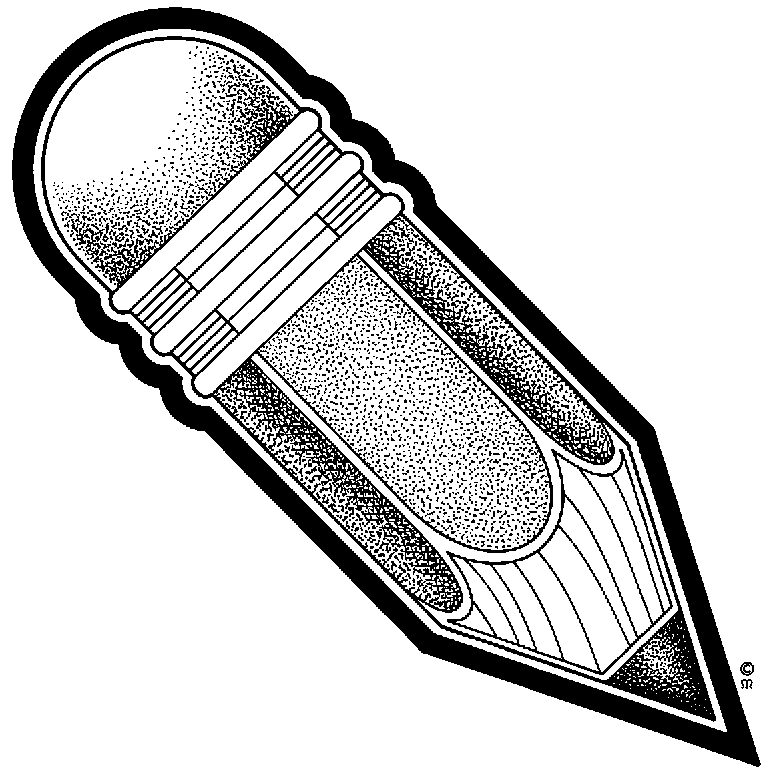 Did you forget to get your suit pressed? You look dishevelled. Why the hell did you do that? What an idiot! Your relationship is doomed. That was pretty good. That was awful. How could you do such a thing? Give me a break. Aren't you being a little unrealistic? Formative Assessment SO1 AC 1-2; SO2 Identify the strengths and weaknesses of your group/fellow students Identify the strengths and weaknesses of individuals within the group/fellow studentsDecide on an appropriate management strategyIdentify situations that are a cause of concern or dissent in the group or team Develop an action plan to minimise their negative effect on the teamIdentify positive situations in the group Develop an action plan to maximise the effect on the team’s performance